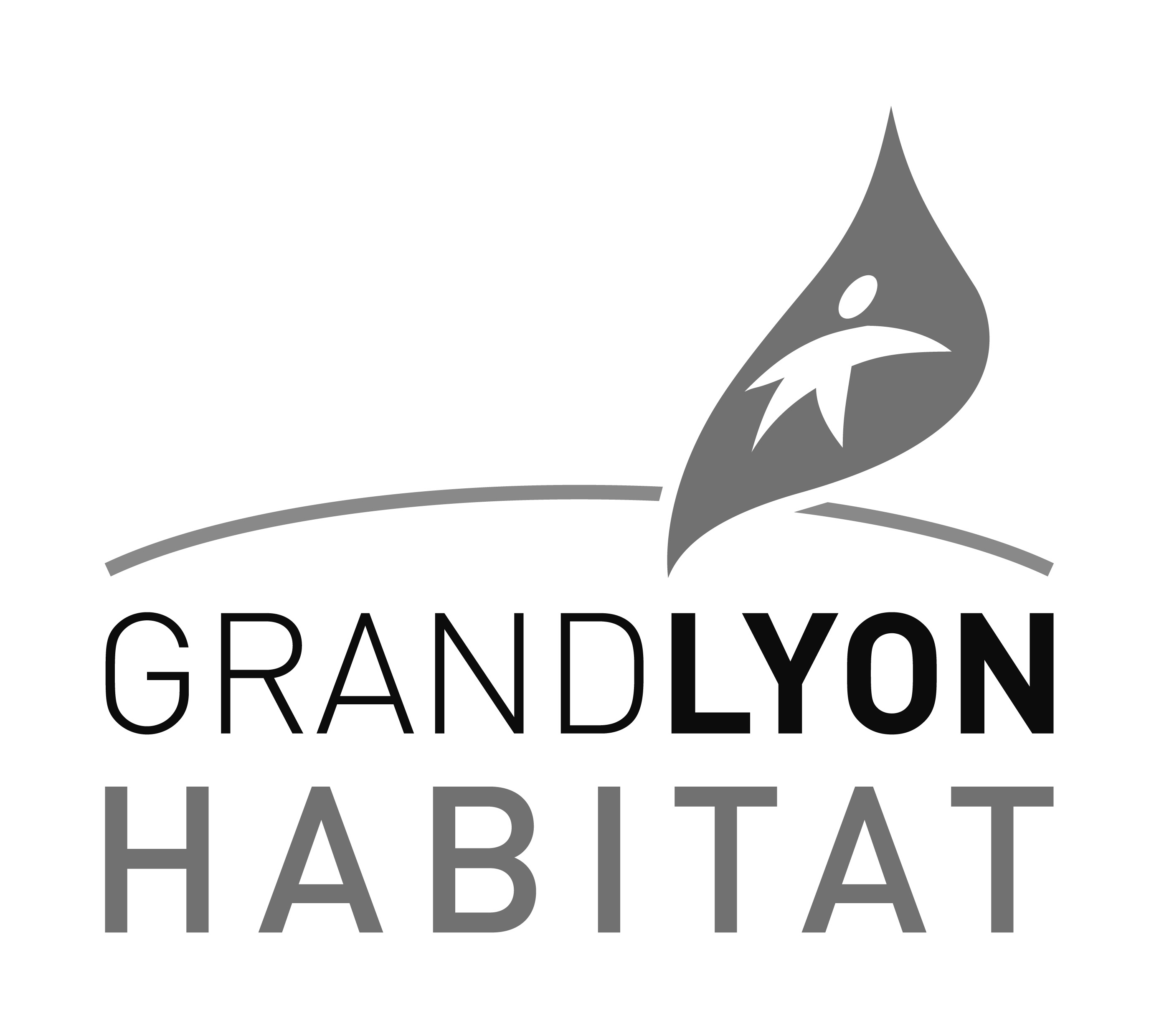 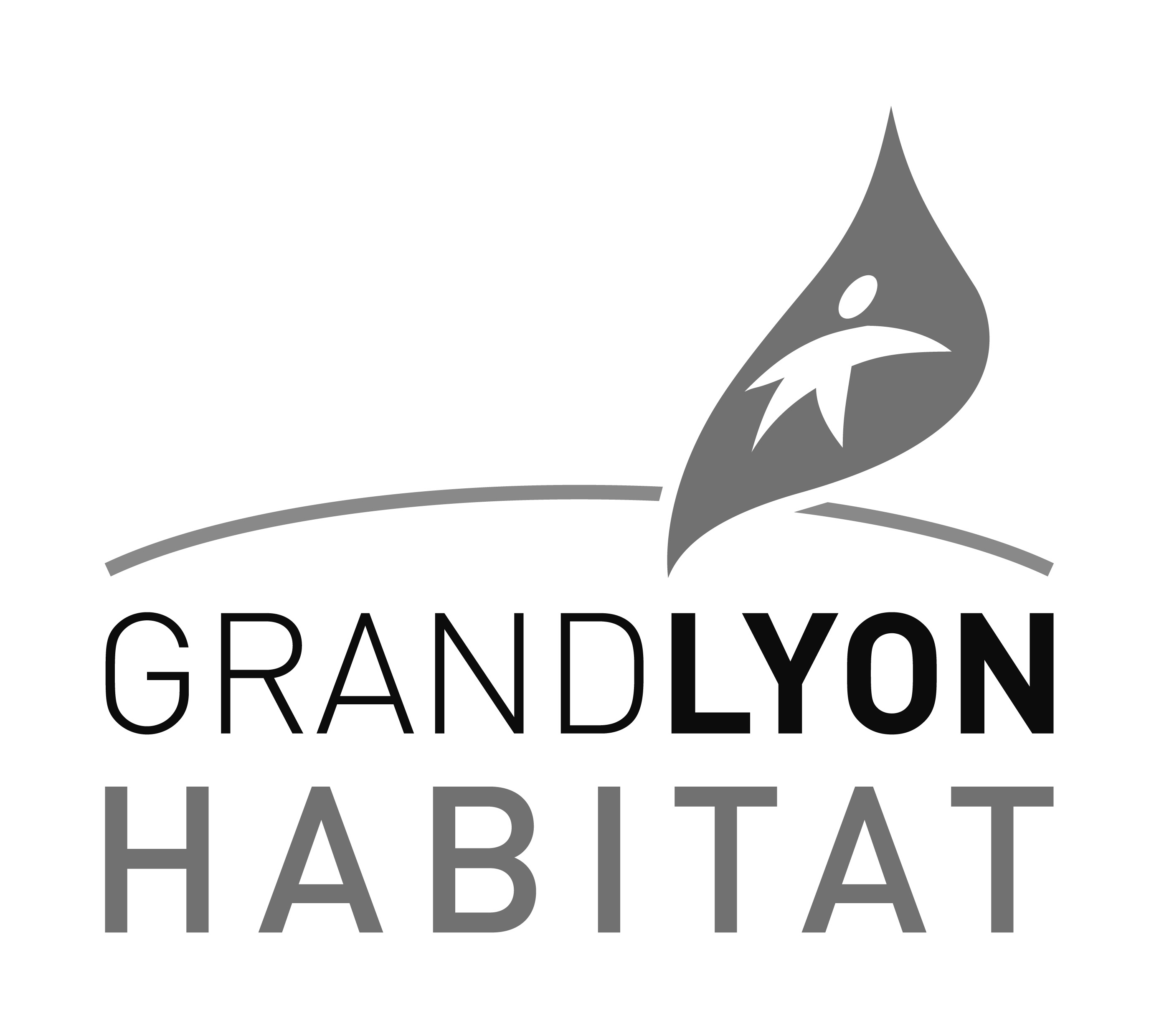 Je, soussigné(e) 	Autorise GRANDLYON HABITAT (2, place de Francfort - CS 13754 - LYON Cedex 03) à changer la date du prélèvement SEPA que j’ai souscrit au titre de mon loyer, qui s’effectuera désormais le : 		 01		 06		 11 16de chaque mois au lieu du        , à compter du loyer de À (lieu) :	Le : Signature :	Intitulé de compte Numéro de contrat Nom-Prénom Référence local RUM N° ICS FR89ZZZ398145Réf courrier MODDATÀ retourner à : GRANDLYON HABITATDirection de la Gestion Immobilière2, place de Francfort - CS1375469444 LYON Cedex 03Zone réservée à l’usage exclusif de GRANDLYON HABITAT